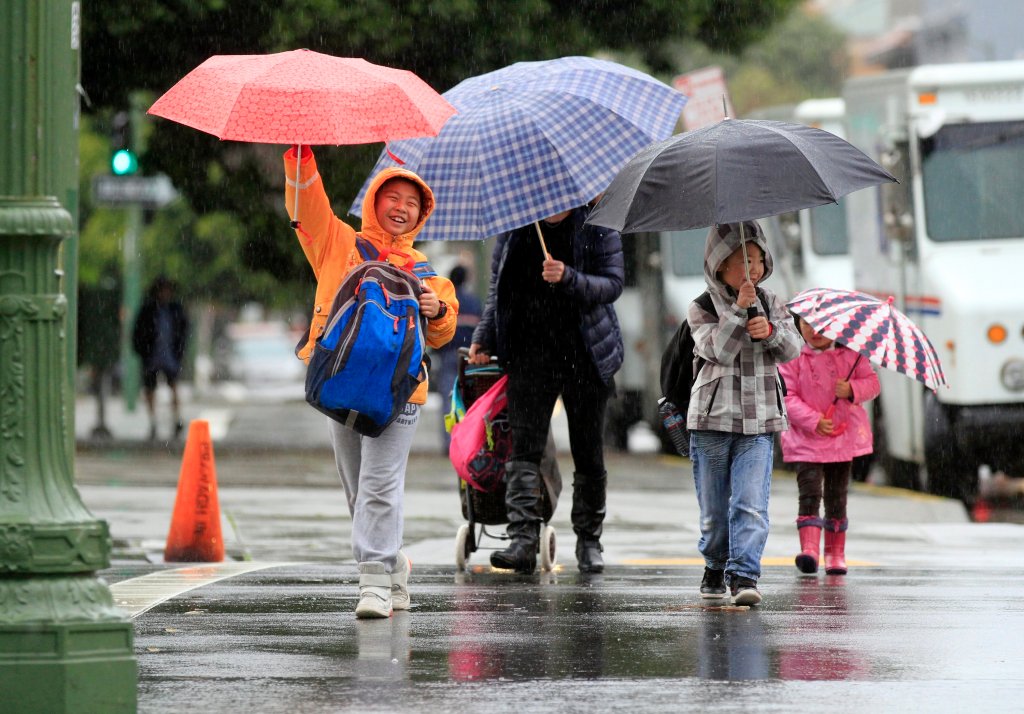 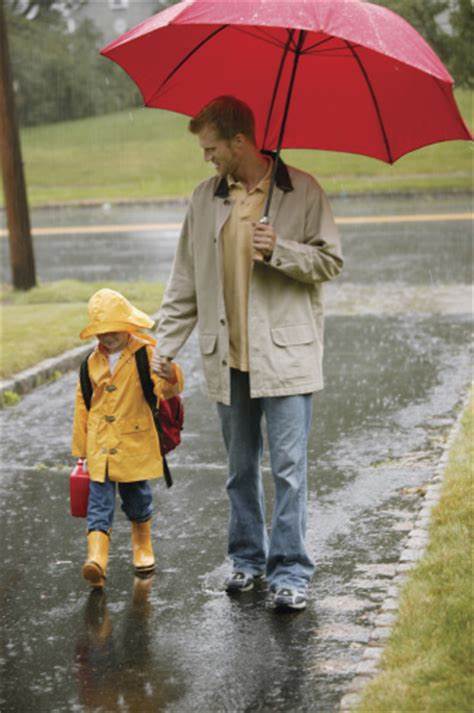 #Wet Weather Clothing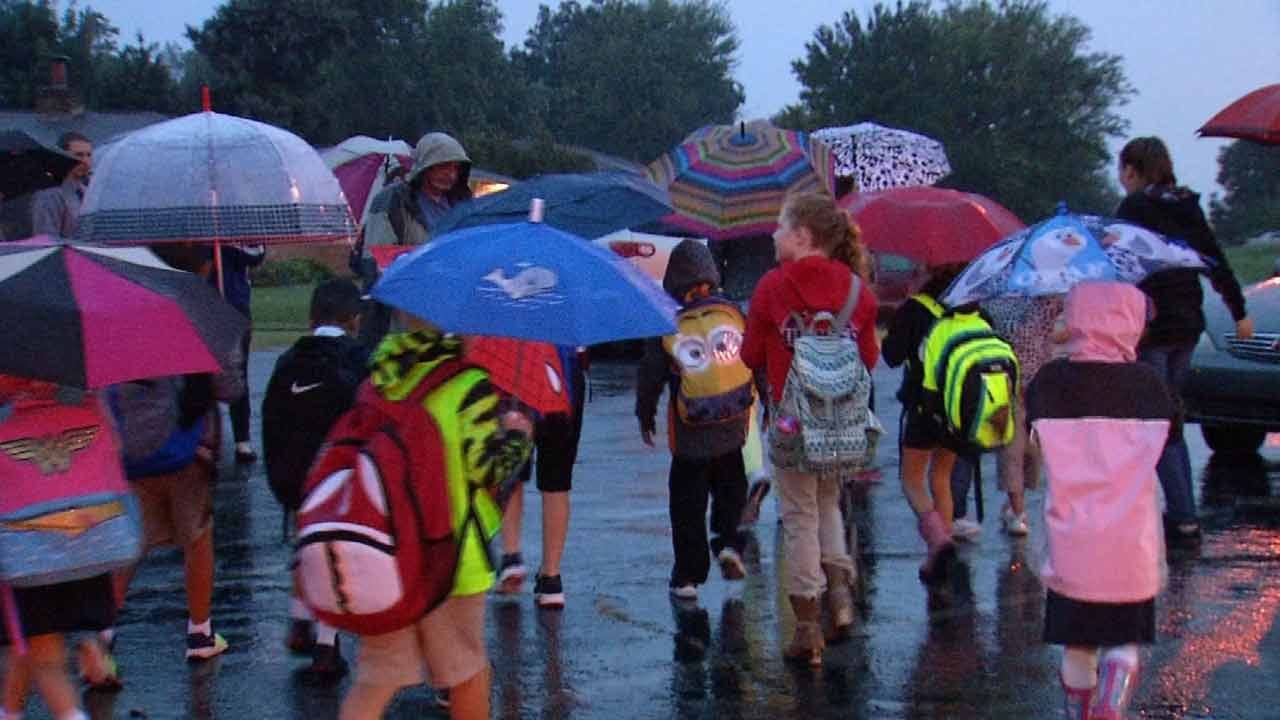 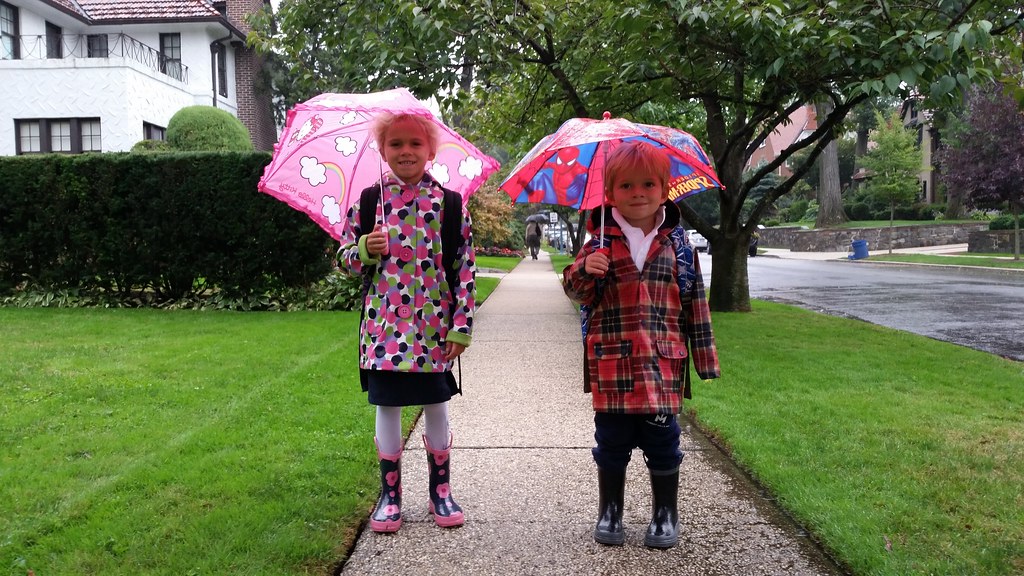 